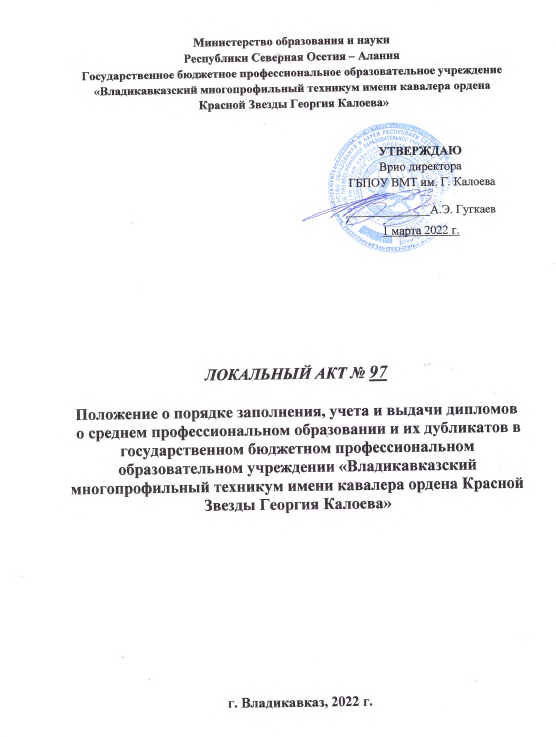 Министерство образования и наукиРеспублики Северная Осетия – АланияГосударственное бюджетное профессиональное образовательное учреждение«Владикавказский многопрофильный техникум имени кавалера ордена Красной Звезды Георгия Калоева»ЛОКАЛЬНЫЙ АКТ № 97 Положение о порядке заполнения, учета и выдачи дипломов о среднем профессиональном образовании и их дубликатов в государственном бюджетном профессиональном образовательном учреждении «Владикавказский многопрофильный техникум имени кавалера ордена Красной Звезды Георгия Калоева»г. Владикавказ, 2022 г.ПОЛОЖЕНИЕо порядке заполнения, учета и выдачи дипломов о среднем профессиональном образовании и их дубликатов в государственном бюджетном профессиональном образовательном учреждении «Владикавказский многопрофильный техникум имени кавалера ордена Красной Звезды Георгия Калоева»ОБЩИЕ ПОЛОЖЕНИЯПоложение о порядке заполнения, учета и выдачи дипломов о среднем профессиональном образовании и их дубликатов в ГБПОУ ВМТ им. Г. Калоева (далее – Положение) разработано в соответствии с Федеральным законом «Об образовании в Российской Федерации» от 21.12.2012 № 273- ФЗ, приказом Министерства образования и науки Российской Федерации от 25.10.2013 № 1186 «Об утверждении Порядка заполнения, учета и выдачи дипломов о среднем профессиональном образовании и их дубликатов» (в ред. от 07.08.2019), приказом Министерства образования и науки Российской Федерации от 04.07.2013 № 531 «Об утверждении образцов и описаний диплома о среднем профессиональном образовании и приложения к нему», приказом Министерства образования и науки Российской Федерации  «Об утверждении Порядка организации и осуществления образовательной деятельности по образовательным программам среднего профессионального образования» от 14.06.2013 № 464 (в ред. от 15.12.2014), федеральным государственным образовательным стандартом среднего профессионального образования, Уставом ГБПОУ ВМТ им. Г. Калоева (далее - техникум).Положение является нормативным документом, обязательным для администрации, преподавателей техникума, определяет порядок заполнения, учета и выдачи дипломов о среднем профессиональном образовании и их дубликатов.Порядок заполнения, учета и выдачи дипломов о среднем профессиональном образовании и их дубликатов (далее – Порядок) устанавливает требования к заполнению и учету дипломов о среднем профессиональном образовании и их дубликатов, а также правила выдачи дипломов о среднем профессиональном образовании и их дубликатов, образцы которых утверждены приказом Министерства образования и науки Российской Федерации от 04.07.2013 № 531 «Об утверждении образцов и описаний диплома о среднем профессиональном образовании и приложения к нему» в техникуме.Дипломы о среднем профессиональном образовании (далее – диплом) выдаются техникумом по реализуемым им аккредитованным образовательным программам среднего профессионального образования.В настоящем Положении понятия «студент» и «обучающийся» считаются тождественными.ЗАПОЛНЕНИЕ БЛАНКОВ ДИПЛОМОВ И ПРИЛОЖЕНИЙ К НИМБланки титула диплома и приложения к нему (далее вместе – бланки) заполняются на русском языке печатным способом с помощью принтера шрифтом Times New Roman черного цвета размера 11п (если в соответствующих пунктах настоящего Положения не указано иное) с одинарным межстрочным интервалом. При необходимости допускается уменьшение размера шрифта до 6п.Бланки могут быть также оформлены на иностранном языке в порядке, устанавливаемом техникумом.При заполнении бланка титула диплома:В левой части оборотной стороны бланка титула диплома указываются с выравниванием по центру следующие сведения:а) после изображения Государственного герба Российской Федерации:на отдельной строке (при необходимости – в несколько строк) – полное официальное наименование техникума;на отдельной строке (при необходимости – в несколько строк) - наименование населенного пункта, в котором находится техникум;б) после строки, содержащей надпись "Квалификация", на отдельной строке (при необходимости – в несколько строк) - наименование присвоенной квалификации в соответствии с федеральным государственным образовательным стандартом среднего профессионального образования;в) после строки, содержащей надпись "Регистрационный номер", на отдельной строке - регистрационный номер диплома;г) после строки, содержащей надпись "Дата выдачи", на отдельной строке - дата выдачи диплома с указанием числа (цифрами), месяца (прописью) и года (четырехзначное число, цифрами, слово "года").В правой части оборотной стороны бланка титула диплома указываются следующие сведения:а) после строки, содержащей надпись "Настоящий диплом свидетельствует о том, что", с выравниванием по центру:на отдельной строке (при необходимости – в несколько строк) – фамилия выпускника (в именительном падеже), размер шрифта может быть увеличен не более чем до 20п;на отдельной строке (при необходимости – в несколько строк) – имя и отчество (при наличии) выпускника (в именительном падеже), размер шрифта может быть увеличен не более чем до 20п;б) после строк, содержащих надпись "освоил(а) образовательную программу среднего профессионального образования и успешно прошел(шла) государственную итоговую аттестацию", указываются:на отдельной строке с выравниванием по центру – слова "по профессии" или "по специальности" в зависимости от вида образовательной программы среднего профессионального образования, по результатам освоения которой выдается диплом;на отдельной строке (при необходимости – несколько строк) – код и наименование профессии или специальности среднего профессионального образования, по которым освоена образовательная программа среднего профессионального образования;в) после строк, содержащих надпись "Решение Государственной экзаменационной комиссии", на отдельной строке – дата принятия решения Государственной экзаменационной комиссии с выравниванием по центру с предлогом "от" с указанием числа (цифрами), месяца (прописью) и года (четырехзначное число, цифрами, слово "года");г) в строке, содержащей надпись "экзаменационной комиссии", - фамилия и инициалы председателя Государственной экзаменационной комиссии с выравниванием вправо;д) в строке, содержащей надпись "организации", – фамилия и инициалы руководителя техникума с выравниванием вправо.При заполнении бланка приложения к диплому (далее – бланк приложения):В левой колонке первой страницы бланка приложения указываются с выравниванием по центру следующие сведения:а) после изображения Государственного герба Российской Федерации полное официальное наименование техникума, наименование населенного пункта, в котором находится техникум, в соответствии с требованиями, указанными в подпункте "а" пункта2.2.1. настоящего Положения;б) после надписи "ПРИЛОЖЕНИЕ К ДИПЛОМУ" на отдельной строке (при необходимости – в несколько строк) – слова "о среднем профессиональном образовании" или "о среднем профессиональном образовании с отличием";в) после строк, содержащих надписи "Регистрационный номер" и "Дата выдачи", – соответственно регистрационный номер и дата выдачи диплома в соответствии с требованиями, указанными в подпунктах "в" и "г" пункта 2.2.1. настоящего Положения.В правой колонке первой страницы бланка приложения в разделе "1. СВЕДЕНИЯ О ЛИЧНОСТИ ОБЛАДАТЕЛЯ ДИПЛОМА" указываются следующие сведения:а) в строках, содержащих соответствующие надписи (при необходимости – в следующих строках), – фамилия, имя, отчество (при наличии) выпускника (в именительном падеже) и его дата рождения с указанием числа (цифрами), месяца (прописью) и года (четырехзначное число, цифрами, слово "года");б) на следующей строке после строк, содержащих надпись "Предыдущий документ об образовании или об образовании и о квалификации" (при необходимости – в несколько строк), – наименование документа об образовании или об образовании и о квалификации, на основании которого данное лицо было зачислено в техникум, и год его выдачи (четырехзначное число, цифрами, слово "год").В случае если предыдущий документ об образовании или об образовании и о квалификации был получен за рубежом, указываются его наименование в переводе на русский язык и наименование страны, в которой выдан этот документ.В правой колонке первой страницы бланка приложения в разделе "2. СВЕДЕНИЯ	ОБ	ОБРАЗОВАТЕЛЬНОЙ	ПРОГРАММЕ	СРЕДНЕГО ПРОФЕССИОНАЛЬНОГО ОБРАЗОВАНИЯ И О КВАЛИФИКАЦИИ" указываются следующие сведения:а) после строк, содержащих надпись "Срок освоения образовательной программы по очной форме обучения", на отдельной строке – срок освоения соответствующей образовательной программы, установленный федеральным государственным стандартом среднего профессионального образования для очной формы обучения. Срок освоения указывается в годах и месяцах (число лет, слово "год" в соответствующем числе и падеже, число месяцев, слово "месяц" в соответствующем числе и падеже);б) после строки, содержащей надпись "Квалификация", на отдельной строке – квалификации в соответствии с федеральным государственным образовательным стандартом среднего профессионального образования;в) в строке, содержащей надпись "по" – с выравниванием по центру слово "профессии" или "специальности" в зависимости от вида образовательной программы среднего профессионального образования, по результатам освоения которой выдается диплом;г) на следующей строке после строки, содержащей надпись "по", (при необходимости – в несколько строк) – код и наименование профессии или специальности среднего профессионального образования, по которым освоена образовательная программа среднего профессионального образования.На второй и третьей страницах бланка приложения в разделе "3. СВЕДЕНИЯ О СОДЕРЖАНИИ И РЕЗУЛЬТАТАХ ОСВОЕНИЯ ОБРАЗОВАТЕЛЬНОЙ ПРОГРАММЫ СРЕДНЕГО ПРОФЕССИОНАЛЬНОГО ОБРАЗОВАНИЯ" указываются сведения осодержании и результатах освоения выпускником образовательной программы среднего профессионального образования в следующей последовательности:а) изученные дисциплины (модули) профессиональной образовательной программы:в графе "Наименование учебных предметов, курсов, дисциплин (модулей), практик" – наименования учебных предметов, курсов, дисциплин (модулей) в соответствии с учебным планом образовательной программы среднего профессионального образования;в графе "Общее количество часов" – трудоемкость дисциплины (модуля) в академических часах (цифрами);в графе "Оценка" – оценка, полученная при промежуточной аттестации прописью (отлично, хорошо, удовлетворительно).Последовательность учебных предметов, курсов, дисциплин (модулей) образовательной программы среднего профессионального образования определяется рабочим учебным планом по каждой конкретной специальности.Наименования учебных предметов, курсов, дисциплин (модулей) и оценки указываются без сокращений.б) на отдельной строке таблицы после указания изученных дисциплин:в графе "Наименование учебных предметов, курсов, дисциплин (модулей), практик" – слова "ВСЕГО часов теоретического обучения:";в графе "Общее количество часов" - суммарная трудоемкость изученных учебных предметов, курсов, дисциплин (модулей);в графе "Оценка" проставляется символ "х"; в) на отдельной строке таблицы:в графе "Наименование учебных предметов, курсов, дисциплин (модулей), практик" – слова "в том числе аудиторных часов:";в графе "Общее количество часов" – суммарное количество аудиторных часов при освоении образовательной программы;в графе "Оценка" проставляется символ "х"; г) на отдельной строке таблицы:в графе "Наименование учебных предметов, курсов, дисциплин (модулей), практик" – слово "Практика";в графе "Общее количество часов" – суммарная продолжительность практик (цифрами в неделях со словом "неделя" в соответствующем числе и падеже);в графе "Оценка" проставляется символ "х";д) на отдельной строке таблицы в графе "Наименование учебных предметов, курсов, дисциплин (модулей), практик" – слова "в том числе:";е) на отдельных строках таблицы последовательно сведения обо всех видах практик:в графе "Наименование учебных предметов, курсов, дисциплин (модулей), практик" – наименование практик;в графе "Общее количество часов" – продолжительность практик (цифрами, в неделях со словом "неделя" в соответствующем числе и падеже);в графе "Оценка" – оценка за каждую практику; ж) на отдельной строке таблицы:в   графе   "Наименование   учебных   предметов,   курсов,	дисциплин (модулей), практик" – слова "Государственная итоговая аттестация";в графе "Общее количество часов" – суммарная продолжительность раздела (цифрами, в неделях со словом "неделя" в соответствующем числе и падеже);в графе "Оценка" проставляется символ "х";з) на отдельной строке таблицы в графе "Наименование учебных предметов, курсов, дисциплин (модулей), практик" – слова "в том числе:";и) на отдельных строках последовательно:в графе "Наименование учебных предметов, курсов, дисциплин (модулей), практик" – наименование предусмотренных образовательной программой форм аттестационных испытаний (выпускная квалификационная работа (с указанием ее вида и наименования темы (в кавычках)), государственный экзамен, демонстрационный экзамен);в графе "Общее количество часов" проставляется символ "х"; в графе "Оценка" – оценка прописью.Вспомогательные слова "дисциплина", "модуль" не используются.Все записи, указанные в настоящем пункте, включая символ "х", вносятся шрифтом одного размера.На четвертой странице бланка приложения в таблице:в графе "Курсовые проекты (работы)" – перечень курсовых проектов (работ), выполненных при освоении образовательной программы среднего профессионального образования, с указанием наименований учебных предметов, курсов, дисциплин (модулей), по которым выполнялся курсовой проект (работа), а также – темы курсовых проектов (работ);в графе "Оценка" – оценка прописью по каждому из курсовых проектов (работ).Данная таблица заполняется при получении среднего профессионального образования по программе подготовки специалистов среднего звена.На четвертой странице бланка приложения к диплому в разделе            "4. ДОПОЛНИТЕЛЬНЫЕ СВЕДЕНИЯ" указываются следующие сведения в соответствующей последовательности:а) если за время обучения выпускника в техникуме наименование техникума изменилось, на отдельной (нескольких) строке(ах) – слова "Образовательная организация переименована в   году;" (год - четырехзначное число, цифрами); далее на отдельной строке (при необходимости - в несколько строк) – слова "старое полное наименование образовательной организации" с указанием старого полного наименования образовательной организации в соответствии с требованиями, указанными в подпункте "а" пункта 2.2.1. настоящего Положения. При неоднократном переименовании техникума за период обучения выпускника сведения о переименовании указываются в хронологическом порядке;б) по согласованию с выпускником, прошедшим ускоренное обучение в пределах освоенной образовательной программы, на отдельной сроке – слова "Пройдено ускоренное обучение в пределах образовательной программы среднего профессионального образования".в) в случае наличия направленности образовательной программы, установленной федеральным государственным образовательным стандартом среднего профессионального образования, указывается направленность образовательной программы на отдельной (нескольких) строке(ах) – слова "Направленность образовательной программы:	.".На четвертой странице бланка приложения в строке, содержащей надпись "организации", – фамилия и инициалы директора техникума с выравниванием вправо.На каждой странице приложения после надписи "Страница" указывается номер страницы. На четвертой странице приложения после надписи "Настоящее приложение содержит" указывается общее количество страниц приложения к диплому.При недостаточности места для заполнения разделов 3 или 4 может быть использован дополнительный бланк (бланки) приложения. Количество используемых дополнительных бланков не ограничено. Нумерация страниц бланков приложения осуществляется сквозным способом. При этом общее количество страниц приложения указывается на каждом листе приложения к диплому.Внесение дополнительных записей в бланки не допускается.Полное официальное наименование техникума указываются согласно Уставу техникума в именительном падеже с учетом требований, указанных в подпункте "а" пункта2.2.1. настоящего Положения. Наименование населенного пункта, в котором находится техникум, указывается в соответствии с Уставом техникума и Общероссийским классификатором объектов административно-территориального деления (ОКАТО).Регистрационный номер и дата выдачи диплома указываются по книге регистрации выдаваемых документов об образовании и о квалификации.Фамилия, имя и отчество (при наличии) выпускника указываются полностью в соответствии с паспортом или при его отсутствии в соответствии с иным документом, удостоверяющим личность выпускника.Фамилия, имя и отчество (при наличии) иностранного гражданина указываются по данным национального паспорта в русскоязычной транскрипции. Транскрипция должна быть согласована с выпускником в письменной форме. Документ о согласовании хранится в личном деле выпускника.Диплом подписывается председателем Государственной экзаменационной комиссии, диплом и приложение к нему – директором техникума (далее – руководитель). Диплом и приложение к нему могут быть подписаны исполняющим обязанности руководителя или должностным лицом, уполномоченным руководителем на основании соответствующего приказа, при этом перед надписью "Руководитель" указывается символ "/" (косая черта). В строке, содержащей надпись "организации", указывается с выравниванием вправо фамилия и инициалы исполняющего обязанности руководителя или должностного лица, уполномоченного руководителем. Подписи председателя Государственной экзаменационной комиссии, руководителя проставляются чернилами, пастой или тушью черного, синего или фиолетового цвета. Подписание документов факсимильной подписью не допускается. Подписи руководителя на дипломе и приложении к нему должны быть идентичными. Заполненные бланки заверяются печатью техникума. Печать проставляется на отведенном для нее месте. Оттиск печати должен быть четким.При использовании нескольких бланков приложения к диплому сведения, указанные в пункте 2.3.1., подпункте "а" пункта 2.3.2., пункте 2.3.7. настоящего Положения, заполняются на каждом бланке приложения к диплому. Каждый бланк приложения к диплому подписывается и заверяется печатью техникума в соответствии с пунктом 2.9. настоящего Положения.После заполнения бланков они должны быть тщательно проверены на точность и безошибочность внесенных в них записей. Бланки, составленные с ошибками или имеющие иные дефекты, внесенные при заполнении, считаются испорченными при заполнении и подлежат замене.Испорченные при заполнении бланки документов подлежат уничтожению экспертной комиссией по экспертизе ценности документов, отбору и подготовке к хранению документации. Комиссия составляет соответствующий акт на предмет уничтожения бланков дипломов о среднем профессиональном образовании (и приложений к ним). В акте на предмет уничтожения указывается наименование документа, номер документа, причина порчи. Номера испорченных бланков документов вырезаются, наклеиваются на соответствующий акт.Выданные и испорченные бланки дипломов и приложений к ним списываются инвентаризационной комиссией. Комиссия составляет соответствующий акт о списании бланков строгой отчетности. В акте о списании бланков строгой отчетности указывается наименование документа, номер документа, причина списания (бланки выданы выпускникам или испорчены).ЗАПОЛНЕНИЕ ДУБЛИКАТОВ ДИПЛОМОВ И ПРИЛОЖЕНИЙ К НИМ3.1. Дубликат диплома (далее – дубликат) заполняется в соответствии с пунктами2.2. – 2.11. настоящего Положения с учетом требований, установленных настоящей частью.При заполнении дубликата на бланках указывается слово "ДУБЛИКАТ" в отдельной строке:на бланке титула диплома – в левой части оборотной стороны бланка титула диплома перед строкой, содержащей надпись "ДИПЛОМ", с выравниванием по ширине;на бланке приложения – в левой колонке первой страницы бланка приложения к диплому перед строками, содержащими надпись "ПРИЛОЖЕНИЕ к ДИПЛОМУ", с выравниванием по ширине.На дубликате указывается полное официальное наименование техникума в соответствии с требованиями, указанными в подпункте "а" пункта 2.2.1. настоящего Положения.На дубликате, выдаваемом в соответствии с пунктом 5.8. настоящего Положения, указывается полное официальное наименование образовательной организации на момент ликвидации в соответствии с требованиями, указанными в подпункте "а" пункта 2.2.1. настоящего Положения.В случае изменения наименования техникума, на четвертой странице бланка приложения в разделе "4. ДОПОЛНИТЕЛЬНЫЕ СВЕДЕНИЯ" указываются сведения в соответствии с подпунктом "а" пункта 2.3.6. настоящего Положения.На дубликатах диплома и приложения к нему указывается регистрационный номер дубликата диплома и дата его выдачи, в случае выдачи только дубликата приложения к диплому – регистрационный номер и дата выдачи дубликата приложения к диплому.В дубликат вносятся записи в соответствии с документами, имеющимися в личном деле выпускника. При невозможности заполнения дубликата приложения к диплому дубликат диплома выдается без приложения к нему.При заполнении дубликата диплома о начальном профессиональном образовании, выданного техникумом до вступления в силу Федерального закона от 29.12.2012 № 273-ФЗ «Об образовании в Российской Федерации», в разделе "4. ДОПОЛНИТЕЛЬНЫЕ СВЕДЕНИЯ" указываются слова "с получением среднего общего образования" или "без получения среднего общего образования" соответственно.Дубликат подписывается директором техникума (руководителем). Дубликат может быть подписан исполняющим обязанности руководителя или должностным лицом, уполномоченным руководителем.Дубликат, выдаваемый в соответствии с пунктом 5.8. настоящего Положения, подписывается руководителем (заместителем руководителя) органа исполнительной власти субъекта Российской Федерации, осуществляющего управление в сфере образования, на территории которого находилась образовательная организация. При этом в строке (строках) перед надписью "Руководитель" указывается наименование должности лица, подписавшего дубликат.УЧЕТ БЛАНКОВ ДИПЛОМОВ И ПРИЛОЖЕНИЙ К НИМБланки хранятся в техникуме как документы строгой отчетности и учитываются по специальному реестру. Бланки дипломов и приложений к ним хранятся в металлическом сейфе.Передача полученных техникумом бланков в другие образовательные организации не допускается.Для учета выдачи дипломов, дубликатов дипломов, дубликатов приложений к дипломам в техникуме ведутся книги регистрации выданных документов об образовании и о квалификации (далее – книги регистрации).При выдаче диплома (дубликата диплома, дубликата приложения к диплому) в книгу регистрации вносятся следующие данные:регистрационный номер диплома (дубликата диплома, дубликата приложения к диплому);фамилия, имя и отчество (при наличии) выпускника; в случае получения диплома (дубликата диплома, дубликата приложения к диплому) по доверенности – также фамилия, имя и отчество (при наличии) лица, которому выдан документ;серия и номер бланка диплома; серия и номер бланка (серии и номера бланков) приложения к диплому;дата выдачи диплома (дубликата диплома, дубликата приложения к диплому); наименование профессии, специальности, наименование присвоеннойквалификации;дата и номер протокола Государственной экзаменационной комиссии; дата и номер приказа об отчислении выпускника;подпись уполномоченного лица техникума, выдающего диплом (дубликат диплома, дубликат приложения к диплому);подпись лица, которому выдан документ (если документ выдан лично выпускнику либо по доверенности), либо дата и номер почтового отправления (если документ направлен через операторов почтовой связи общего пользования).Листы книги регистрации пронумеровываются; книга регистрации прошнуровывается, скрепляется печатью техникума с указанием количества листов в книге регистрации и хранится как документ строгой отчетности.ВЫДАЧА ДИПЛОМОВ И ПРИЛОЖЕНИЙ К НИМДиплом выдается лицу, завершившему обучение по образовательной программе среднего профессионального образования и успешно прошедшему государственную итоговую аттестацию, на основании решения Государственной экзаменационной комиссии.Диплом с отличием выдается при следующих условиях:все указанные в приложении к диплому оценки по учебным предметам, курсам, дисциплинам (модулям), практикам, оценки за курсовые работы (проекты), за исключением оценок "зачтено", являются оценками "отлично" и "хорошо";все оценки по результатам государственной итоговой аттестации являются оценками "отлично";количество указанных в приложении к диплому оценок "отлично", включая оценки по результатам государственной итоговой аттестации, составляет не менее 75% от общего количества оценок, указанных в приложении к диплому, за исключением оценок "зачтено".Диплом выдается с приложением к нему не позднее 10 дней после издания приказа об отчислении выпускника.Дубликат диплома и дубликат приложения к диплому выдается: взамен утраченного диплома и (или) приложения к диплому;взамен диплома и (или) приложения к диплому, содержащего ошибки, обнаруженные выпускником после его получения;лицу, изменившему свою фамилию (имя, отчество), в порядке, указанном в пункте 5.9. настоящего Положения.Дубликаты диплома и приложения к нему оформляются на бланках диплома и приложения к нему, применяемых техникумом на момент подачи заявления о выдаче дубликатов.В случае утраты только диплома либо в случае обнаружения в нем ошибок после его получения выпускником выдаются дубликат диплома и дубликат приложения кнему. В случае утраты только приложения к диплому либо в случае обнаружения в нем ошибок после его получения выпускником выдается дубликат приложения к диплому.Диплом (дубликат диплома) без приложения к нему действителен. Приложение к диплому недействительно без диплома. Дубликат приложения к диплому недействителен без диплома или без дубликата диплома.В случае когда образовательная организация ликвидирована, дубликат диплома и дубликат приложения к диплому выдаются образовательной организацией, определяемой органом исполнительной власти субъекта Российской Федерации, осуществляющим государственное управление в сфере образования, на территории которого находилась ликвидированная образовательная организация, в соответствии с настоящим Положением.Дубликаты диплома и приложения к нему выдаются на основании личного заявления.Лицо, изменившее свою фамилию (имя, отчество), вправе обменять имеющийся у него диплом на дубликат диплома с новой фамилией (именем, отчеством). Обмен производится на основании заявления лица, изменившего свою фамилию (имя, отчество), с приложением копий документов, подтверждающих изменение фамилии (имени, отчества) лица.Заявление о выдаче дубликата диплома и документы, подтверждающие изменение фамилии (имени, отчества) (при наличии таких документов), хранятся в личном деле выпускника техникума. Сохранившийся подлинник диплома и подлинник приложения к диплому изымаются техникумом и уничтожаются в установленном порядке.Диплом (дубликат диплома) выдается выпускнику лично или другому лицу по заверенной в установленном порядке доверенности, выданной указанному лицу выпускником, или по заявлению выпускника направляется в его адрес через операторов почтовой связи общего пользования заказным почтовым отправлением с уведомлением о вручении. Доверенность и (или) заявление, по которым был выдан (направлен) диплом (дубликат диплома), хранятся в личном деле выпускника.Копия выданного диплома (дубликата диплома) хранится в личном деле выпускника.Документ о среднем профессиональном образовании, образец которого самостоятельно установлен техникумом, не подлежит обмену на диплом, образец которого устанавливается Министерством просвещения Российской Федерации.ПЕРЕЧЕНЬ ДОКУМЕНТОВ НА ВЫДАЧУ ДУБЛИКАТА В ЗАВИСИМОСТИ ОТ ПРИЧИНЫ УТРАТЫ ДИПЛОМА (ПРИЛОЖЕНИЯ К ДИПЛОМУ)6.1. В случае утраты или порчи диплома и (или) приложения к нему в связи с экстремальными обстоятельствами (кража, пожар, затопление, землетрясение и пр.):Заявление на имя директора техникума об оформлении диплома в связи с утратой диплома (приложения к диплому) (образец Приложение А).Талон-уведомление, подтверждающий принятие заявления о краже, постановление органов внутренних дел о возбуждении уголовного дела по факту кражи либо справку следственных органов о поисках диплома (отметка на заявлении); справку Госпожнадзора МЧС России, или протокол осмотра места происшествия, или акт о пожаре, в котором установлена причина возгорания.Копия диплома и/или приложения к диплому (если имеются). Копия паспорта.Копия документа о предшествующем образовании.Копия свидетельства о заключении брака (при необходимости).6.2. В случае утери диплома и (или) приложения к нему (при переезде, невыясненных обстоятельствах и т.п.):Заявление на имя директора техникума об оформлении диплома в связи с утратой диплома (приложения к диплому).Газета с объявлением об утере диплома (приложения) либо копия  объявления в газете образец  (Приложение Б).Копия диплома и/или приложения (если имеются). Копия паспорта.Копия документа о предшествующем образовании.Копия свидетельства о заключении брака (при необходимости).6.3. В случае порчи диплома и (или) приложении к нему (обгорел, залит    жидкостью, порван, разрисован и т.п.):Заявление на имя директора техникума об	оформлении диплома (приложения) в связи с порчей.Копия паспорта.Копия документа о предшествующем образовании.Копия свидетельства о заключении брака (при необходимости).Сохранившийся испорченный бланк диплома и (или) приложение к нему.6.4. В случае смены ФИО, обнаружения в дипломе и (или) приложении к нему ошибок после получения указанного документа:Заявление на имя директора техникума об оформлении диплома в связи с переменой имени (отчества, фамилии) или ошибкой в содержании диплома и (или) приложении к нему.Диплом о среднем профессиональном образовании и (или) приложение к нему содержащие ошибку (изымаются и уничтожаются в установленном порядке).Копия свидетельства о перемене имени и (или) удостоверение личности с верными данными (паспорт), подтверждающие соответствующие изменения.Копия свидетельства о заключении брака (при необходимости).6.5. Срок оформления дубликата диплома и (или) приложения к нему – 1 месяц со дня подачи заявления. О готовности дубликата диплома и (или) приложения к диплому заявителю  будет сообщено по контактному телефону, указанному в заявлении.ПРИЛОЖЕНИЕ АОБРАЗЕЦ ЗАЯВЛЕНИЯВрио директора ГБПОУ ВМТ им. Г.КалоеваГугкаеву А.Э.От выпускника(цы)  Иванова Ивана Ивановича, проживающего по адресу:г. Владикавказ, ул. Садовая, дом 143, кв. 57Контактный телефон: 8(888)888-88-88ЗАЯВЛЕНИЕПрошу выдать мне дубликат диплома о	среднем профессиональном образовании (и или) приложение к диплому) в связи с(указать причину: кража; утеря; перемена имени; порча; уничтожение диплома; ошибка в содержании диплома и т.п.).Диплом был выдан на  	(указать фамилию, имя, отчество выпускника) 	в	году.Обучение проходил (а)  по очной форме обучения в период с _____года по 	____год по специальности  	(указать специальность, по которой проходило обучение).К заявлению прилагаю: (привести перечень прилагаемых документов).Дата	ПодписьОбращаем Ваше внимание, что заявление пишется лично заявителем от руки.О готовности дубликата диплома (приложения к диплому) заявителю будет сообщено по контактному телефону, указанному в заявлении.Выдача готового дубликата диплома (приложения к диплому) производится лично в руки заявителю либо его доверенному лицу по нотариально заверенной доверенности.ПРИЛОЖЕНИЕ БОБРАЗЕЦ ОБЪЯВЛЕНИЯ В ГАЗЕТЕУтерян диплом (серия и номер) выданный (наименование образовательного учреждения) в ____году на имя (фамилия имя отчество    полностью). Считать недействительным.УТВЕРЖДАЮВрио директора ГБПОУ ВМТ им. Г. Калоева______________А.Э. Гугкаев1 марта 2022 г.